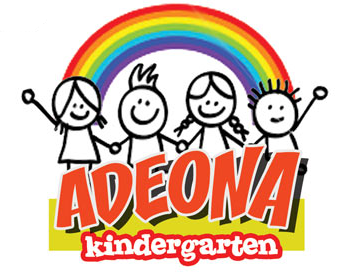 GRADINITA ADEONA KINDERGARTEN,GRADINITA CU PROGRAM PRELUNGIT,CONFORM ORDIN DE ACREDITARE NR  3788 DIN 17.05.2016SIIIR UNITATE :  1061206857                         Cum aprindem mintile fragede ale copiilor si care sunt reusitele unui final de an scolar?      De fiecare data finalul de an scolar ne duce cu gandul la fiecare inceput. Pentru grupa de absolventi, de exemplu, urmeaza o perioada cu multe emotii, incercari si noi inceputuri.  Tot ce au invatat ii va urma si tot ce au deprins ii va ajuta. Vrem sa credem ca am pus bazele unei constructii solide si speram ca evolutia lor sa fie la fel de uimitoare. Pentru celelate grupe acest final este doar o etapa intr-un parcurs aglomerat.     De-a lungul timpului, am vazut multi copii facand pasi micuti, dar dragalasi, pe culoarele gradinitei, pentru prima oara. Unii erau foarte entuziasmati, altii usor tristi, iar altii chiar tare suparati. Am trait alaturi de parinti teama acestei prime zile, dar sunt si multe alte lucruri care ne-au atras atentia. Nu am putut sa nu remarcam in spatele zambetelor educatoarelor, emotia datoriei de a lua un pui de om pentru a-l linisti, pentru a-l face sa se simta in siguranta si pentru a-i starni, mai apoi, placerea invatatului. Pentru ca da, oricat am crede noi ca la gradinita, micutii doar se joaca si mai invata cate ceva prin joc, datoria noastra a educatorilor este de a face pofta de explorat,investigat, cercetat si invatat. Credem cumva ca un copil “trebuie” sa invete sa citeasca, sa scrie, sa socoteasca de abia cand ajunge la scoala. Placerea cititului, a studiului se dezvolta de cand sunt micuti, de fapt, prin faptul ca le citim noi la inceput ,regulat, ca ne indreptam cu multa curiozitate catre ei, in intrebari simple, de genul: “ Dar oare unde traiesc leii, dar pinguinii?” “ Mintea nu este un vas care trebuie umplut ci un foc care trebuie aprins” . Pornind de la faptul ca suntem responsabili de a le aprinde mintile fragede am incercat sa tinem cont si anul acesta, in formare, de cele mai importante trei aspecte. STARNESTE EMOTIACREEAZA SIGURANTAAUTONOMIA.   Cu totii realizam ca ne amintim mai bine lucrurile care au avut un impact emotional asupra noastra. Din pacate, emotia e posibil sa fi fost placuta sau neplacuta. Mult timp oamenii au folosit forta pentru a-i determina ce copii sa invete. Realitatea era ca micutiilor le era frica si invatau plecand de la aceasta emotie. Din fericire, invatam la fel de bine si pe emotii puternice, placute. Am starnit emotia prin acceptarea si incurajarea copiilor sa isi verbalizeze trairile, sa stie ca ce simt intr-un anumit moment este real si este util sa spuna felul in care se simt pentru ca ceilalti sa ii inteleaga. De multe ori se incearca ca cei mici sa stie cat mai multe cuvinte ce definesc mediul inconjurator si uitam sa le prezentam lumea noastra interioara. Una dintre marile provocari ale cadrelor din gradinita noastra este conducerea copiilor pe acest drum al descoperirii lor personale. Este mereu o aventura, iar noi le putem face placuta aceasta experienta atat de importanta. Daca reusim sa ii facem sa se cunoasca si sa descrie ceea ce simt putem forma si cognitiv, fara lacune.In decursul procesului de invatare ne dorim de fiecare data ca cei mici sa se simta in siguranta.   Cand micutii nu se simt in siguranta, se gandesc cu precadere la acest aspect, iar invatarea trece pe alt plan, inferior. Pentru ca asa suntem setati de la natura, sa supravietuim, inainte de a ne lasa frau liber invatarii. Zambetele lor din clasa si de la intrarea in gradinita ne face sa credem ca oferim siguranta necesara. Un alt aspect important este autonomia. De foarte multe ori dam vina pe anxietatea de separare pentru tristetea copiilor, pentru plansul lor de la gradinita. Cu toate acestea remarcam ca poate un copil nu a plans la inceput, dar ulterior nu mai vrea la gradinita. De multe ori nu intelgem de ce si dam vina pe desprinderea greoaie. De-a lungul acestor ani am descoperit ca un alt motiv frecvent de neliniste poate fi lipsa autonomiei. Daca un copil nu stie sa mearga singur la toaleta, nu stie sa manance singur, sa se spele pe maini, sa se schimbe, atunci el se poate simti in nesiguranta intr-un loc nou. Acesta ar putea fi si misterul pentru un copil care nu a plans in primele zile si caruia nu i-a fost teama ca va fi lasat acolo, sa inceapa sa spuna ca nu ma vrea sa mearga la gradinita. Si aici am intervenit de fiecare data impreuna si i-am incurajat sa devina autonomi, sa experimenteze , pentru a-si formaanumite deprinderi, cum ar fi imbracatul, incaltatul, mancatul singur, mersul la toaleta. Sa spunem mai des “DA, dragul meu, sigur ca poti incerca!” si el/e ava fi mai dornic sa faca lucruri singur/a.    Noi suntem lideri si sustinatori puternici ai unei educatii timpurii de calitate pentru fiecare copil. Ne concentram pe dezvoltarea holistica a copiluluio abordare echilibrata care cuprinde dezvoltarea intelectuala, fizica, emotionala si sociala, ancorand astfel invatarea pentru aplicare la viata reala si nu doar invatarea de dragul invatarii. Speram ca inca un an scolar incheiat sa fie  o caramida la zidul autonomiei, sigurantei si emotiei! Sa nu uitam ca educatia si educarea copiilor constau intr-un proces continuu de formare, de evolutie si transformare care tine pe plan orizontal de mediul de acasa, de gradinita, scoala, prieteni si pe plan vertical de emotii, ganduri, misiune si haruri.